KARTU SOAL UJIAN PRAKTEK SMA NEGERI 56 JAKARTATAHUN PELAJARAN 2015-2016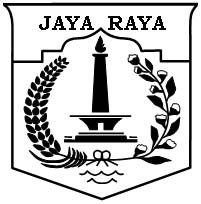 																Bentuk Penilaian		: PraktikMata Pelajaran 	: Fisika												            Program Studi		: IPA								   	              Jumlah Soal		:  4 Soal		Mengetahui,																            Jakarta, 17 Februari 2016Kepala SMA Negeri 56 Jakarta                                                                                                                                                                     Guru  Mata PelajaranAdil Minita Ginting , M.Si														,           Soeharjono, S.PdNIP. 196201211988031012															 NIP. 197207112008011014		KARTU SOAL UJIAN PRAKTEK SMA NEGERI 56 JAKARTATAHUN PELAJARAN 2015-2016																Bentuk Penilaian		: PraktikMata Pelajaran 	: Fisika															  Program Studi		: IPA								   	              Jumlah Soal		: 4 Soal		Mengetahui,																            Jakarta, 17 Februari 2016Kepala SMA Negeri 56 Jakarta                                                                                                                                                                     Guru  Mata PelajaranAdil Minita Ginting , M.Si														,           Soeharjono, S.PdNIP. 196201211988031012															 NIP. 197207112008011014KARTU SOAL UJIAN PRAKTEK SMA NEGERI 56 JAKARTATAHUN PELAJARAN 2015-2016																Bentuk Penilaian		: PraktikMata Pelajaran 	: Fisika															  Program Studi		: IPA								   	              Jumlah Soal		: 4 Soal		Mengetahui,																            Jakarta, 17 Februari 2016Kepala SMA Negeri 56 Jakarta                                                                                                                                                                     Guru  Mata PelajaranAdil Minita Ginting , M.Si														,           Soeharjono, S.PdNIP. 196201211988031012															 NIP. 197207112008011014KARTU SOAL UJIAN PRAKTEK SMA NEGERI 56 JAKARTATAHUN PELAJARAN 2015-2016																Bentuk Penilaian		: PraktikMata Pelajaran 	: Fisika																  Program Studi		: IPA								   	              Jumlah Soal		: 4 Soal		Mengetahui,																            Jakarta, 17 Februari 2016Kepala SMA Negeri 56 Jakarta                                                                                                                                                                     Guru  Mata PelajaranAdil Minita Ginting , M.Si														,           Soeharjono, S.PdNIP. 196201211988031012															 NIP. 197207112008011014Standar Kompetensi LulusanSoal NomorBentuk SoalTingkat KesukaranBuku Sumber : Buku Pedoman Praktik FisikaStandar Kompetensi LulusanSoal NomorBentuk SoalMudah/Sedang/SukarBuku Sumber : Buku Pedoman Praktik FisikaMemahami gejala alam dan keberaturannya dalam cakupan mekanika benda titik, benda tegar, kekekalan energi, elastisitas, impuls, dan momentum.01PraktiksedangMemahami gejala alam dan keberaturannya dalam cakupan mekanika benda titik, benda tegar, kekekalan energi, elastisitas, impuls, dan momentum.MateriAyunan SederhanaIndikator SoalDisajikan gambar dan tabel suatu ayunan sederhana dan dilengkapi alat serta bahan yang tersedia, siswa dapat menentukan nilai percepatan gravitasi bumi (g) di suatu tempatStandar Kompetensi LulusanSoal NomorBentuk SoalTingkat KesukaranBuku Sumber : Buku Pedoman Praktik FisikaStandar Kompetensi LulusanSoal NomorBentuk SoalMudah/Sedang/SukarBuku Sumber : Buku Pedoman Praktik FisikaMemahami prinsip-prinsip pengukuran dan melakukan pengukuran besaran fisika secara langsung dan tidak langsung secara cermat, teliti dan obyektif02PraktikmudahMemahami prinsip-prinsip pengukuran dan melakukan pengukuran besaran fisika secara langsung dan tidak langsung secara cermat, teliti dan obyektifMateriPengukuranIndikator SoalDisajikan gambar , data suatu benda dan  dilengkapi alat serta bahan yang tersedia, siswa dapat  melakukan pengukuran  dan menghitung volume benda dengan menggunakan aturan angka pentingStandar Kompetensi LulusanSoal NomorBentuk SoalTingkat KesukaranBuku Sumber : Buku Pedoman Praktik FisikaStandar Kompetensi LulusanSoal NomorBentuk SoalMudah/Sedang/SukarBuku Sumber : Buku Pedoman Praktik FisikaMemahami gejala alam dan keberaturannya dalam cakupan mekanika benda titik, benda tegar, kekekalan energi, elastisitas, impuls, dan momentum.03PraktiksedangMemahami gejala alam dan keberaturannya dalam cakupan mekanika benda titik, benda tegar, kekekalan energi, elastisitas, impuls, dan momentum.MateriElastisitasIndikator SoalDisajikan gambar dan data suatu benda elastis dan dilengkapi alat serta bahan yang tersedia, siswa dapat menentukan tetapan elastisitas (k) dari beberapa bahanStandar Kompetensi LulusanSoal NomorBentuk SoalTingkat KesukaranBuku Sumber : Buku Pedoman Praktik FisikaStandar Kompetensi LulusanSoal NomorBentuk SoalMudah/Sedang/SukarBuku Sumber : Buku Pedoman Praktik FisikaMemahami gejala alam dan keberaturannya dalam cakupan mekanika benda titik, benda tegar, kekekalan energi, elastisitas, impuls, dan momentum.04PraktiksedangMemahami gejala alam dan keberaturannya dalam cakupan mekanika benda titik, benda tegar, kekekalan energi, elastisitas, impuls, dan momentum.MateriTitik  BeratIndikator SoalDisajikan gambar dan data suatu benda elastis dan dilengkapi alat serta bahan yang tersedia, siswa dapat menentukan letak titik berat melalui perhitungan dan melalui praktik